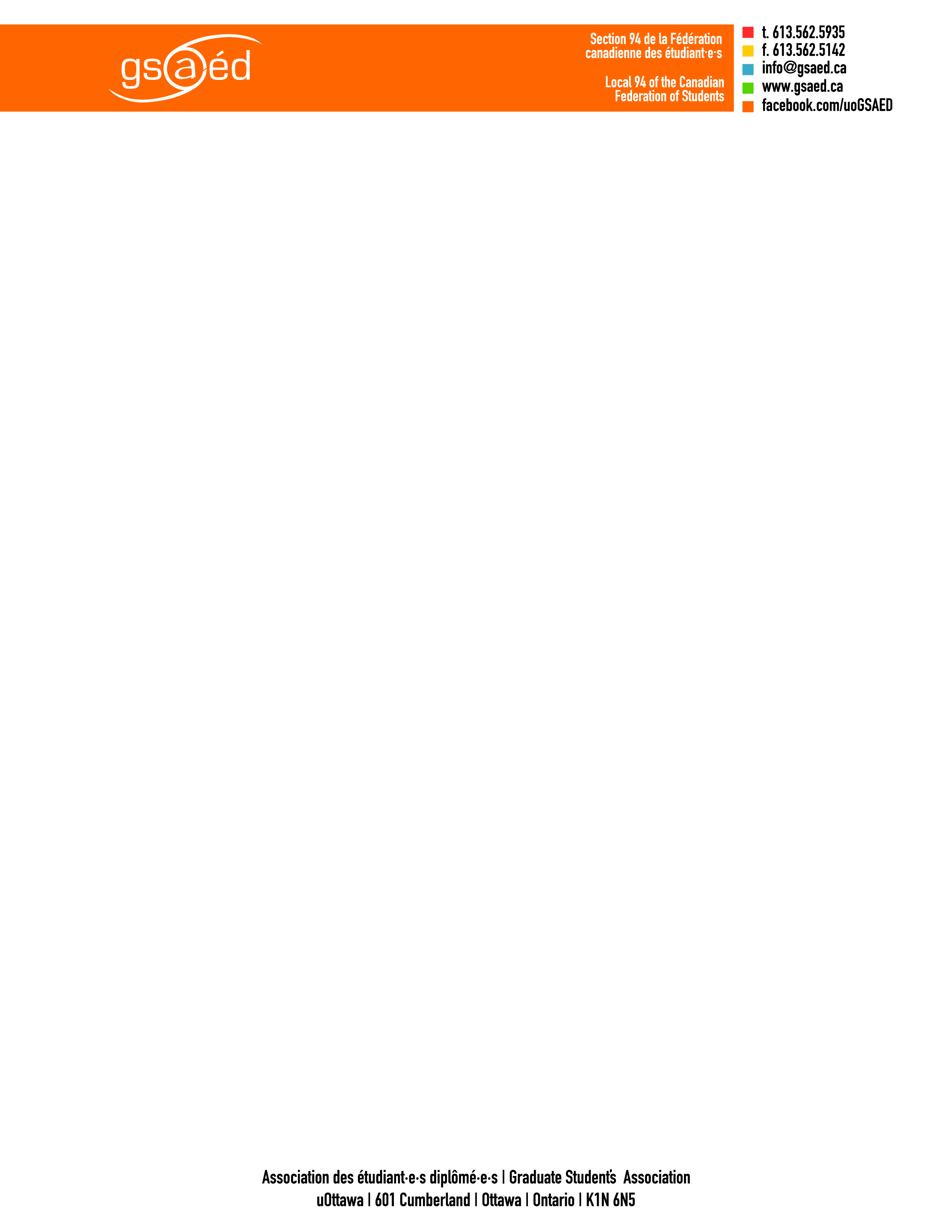 ACADEMIC PROJECT FUND STATEMENT OF EXPENSES & FUNDINGIf you need addition space to list receipts, please include a 2nd pageI have enclosed the following items: Fully complete application form for the Academic Project fund (2 pages) 					Receipts, or photocopies of receipts, for all claims (meals and accommodation only).			Make sure to include itemized receipts. Transaction records will not be accepted.Personal letter stating various sources of funding.								Letter from the department/supervisor stating departmental travel grant contribution			Lettre from FGPS stating FGPS travel grant contribution (if eligible)					Proof of conference attendance (ex: registration receipt, official pamphlet with your name underlined)	A copy – both sides – of your University of Ottawa student ID.						NOTES:Submission of an APF application does not guarantee any funding. All funding requests are subject to the availability of total funds and the total number of applications received.Incomplete applications are not acceptable and will not be processed.It is the responsibility of the applicant to submit all relevant documents.All decisions of the APF Committee are deemed final and cannot be challenged.The expense limit is set at $100 per day (for meals and accommodation only), for a maximum of 4 days.Please type your answers in the space provided below each item.Please type your answers in the space provided below each item.Please type your answers in the space provided below each item.Please type your answers in the space provided below each item.A. Personal information A. Personal information A. Personal information A. Personal information 1. Legal name The cheque will be addressed to this name 1. Legal name The cheque will be addressed to this name 1. Legal name The cheque will be addressed to this name 1. Legal name The cheque will be addressed to this name 2. Student Number2. Student Number2. Student Number2. Student Number3. Email3. Email3. Email3. Email4. Primary Phone Number4. Primary Phone Number4. Primary Phone Number4. Primary Phone NumberB. Academic informationB. Academic informationB. Academic informationB. Academic information5. Faculty5. Faculty5. Faculty5. Faculty6. Department6. Department6. Department7. Program    Masters    PhD      Combined Masters/PhDC. Conference Information C. Conference Information C. Conference Information C. Conference Information 8. Conference Title 8. Conference Title 8. Conference Title 8. Conference Title 9. Start date 9. Start date 10. End date 10. End date 12. Conference Location*You are eligible for the APF only if your conference is at least 250 km from OttawaCity:                               Country:      12. Conference Location*You are eligible for the APF only if your conference is at least 250 km from OttawaCity:                               Country:      12. Conference Location*You are eligible for the APF only if your conference is at least 250 km from OttawaCity:                               Country:      12. Conference Location*You are eligible for the APF only if your conference is at least 250 km from OttawaCity:                               Country:      13. Type of participation        Presenting             Attending only13. Type of participation        Presenting             Attending only13. Type of participation        Presenting             Attending only13. Type of participation        Presenting             Attending onlyD. Previous application history D. Previous application history D. Previous application history D. Previous application history 14. Have you applied to GSAÉD APF before?                    Yes            No14. Have you applied to GSAÉD APF before?                    Yes            No14. Have you applied to GSAÉD APF before?                    Yes            No14. Have you applied to GSAÉD APF before?                    Yes            No15. YES, then please provide details below15. YES, then please provide details below15. YES, then please provide details below15. YES, then please provide details belowYear of applicationApplication period      May - July     August – October   November - January   February - April Application period      May - July     August – October   November - January   February - April Application period      May - July     August – October   November - January   February - April Receipt Date(dd/mm/yyyy)TypeTypeForeign currencyForeign currencyForeign currencyIn Canadian Dollars (CAD)Receipt Date(dd/mm/yyyy)MealAccomodationTotalCurrencyConversion rateIn Canadian Dollars (CAD)Total claim | Total de la reclamationTotal claim | Total de la reclamationTotal claim | Total de la reclamationTotal claim | Total de la reclamationTotal claim | Total de la reclamationTotal claim | Total de la reclamation0,00 $